Аналитическая справкапо исследованию результатов диагностики качества освоения дополнительной профессиональной программы «Совершенствование профессиональных компетенций педагогических работников в области физкультурно-спортивной направленности «Элементы самбо»»в ходе повышения квалификации группы 23-1074Дата проведения диагностики:26.04. - 28.04.2023г.Цель диагностики:оценка эффективности реализации дополнительной профессиональной образовательной программы;определение степени удовлетворённости результатами обучения на курсах повышения квалификации;определение актуальных направлений повышения квалификации и профессионального развития;проведение коррекции и (или) проектирования содержания курсов повышения квалификации, индивидуальных образовательных маршрутов, различных форм научно-методического сопровождения педагогов с учётом выявленныхзапросов на направления повышения квалификации и профессионального развития во втором полугодии 2023 годаКатегория участников: слушатели курсов из состава учебной группы учителей физической культуры общеобразовательных организаций г. Брянска и Брянской областиКоличество – 16человекаФорма:самодиагностика на основании рефлексии по итогам окончания курсаИнструментарий:анкета с вопросами закрытого и открытого типа в дистанционном режиме с использованием гугл-формы без ограничения по времениКраткое описание содержания оценочных материалов и результаты анкетирования (в %).В целях получения наиболее объективных и достоверных ответов анкетирование учителей физической культуры ОО проводилось на добровольной основе с возможностью по желанию участников сохранитьанонимность. Ответы предлагались преимущественно на основе выбора из готового меню.В раздел1анкеты были включены вопросы для получения общей информации, вопросы №1-7выявляли общие характеристикипедагогов (возраст, образование, педагогический стаж, квалификационная категория, место работы, занимаемая должность, преподаваемый предмет, пол).В разделе2 вопросы №1-3диагностировали мотивы и ожидания перед обучением на курсах повышения квалификации (какой основной мотив обучения на курсах, что ожидали от обучения, предпочитаемая форма организации обучения и приоритетное направление повышения квалификации).Вопросы раздела3 были направлены на оценку участниками курсовсоответствия содержания программы повышения квалификации заявленной тематике, актуальности содержания программы и практико-ориентированности тем и форм занятий.В раздел4 были включены вопросы для оценки содержания программы повышения квалификации - соответствовало ли содержание программы заявленной тематике, способствовал ли стиль преподавания восприятию и усвоению материала, позволяли ли критерии оценивания объективно определять слушателям курсов свои успехи.Раздел5 был направлен на подведение итоговой оценки. Для этого участникам опроса было предложенов вопросе№1выбрать самую эффективную форму повышения квалификации, в вопросе №2 оценить изменения их профессиональных компетенций. При ответе на вопрос №3 был предусмотрен самостоятельный ответ в свободной формулировке, чтобы педагоги могли прокомментировать свой ответ об изменении уровня профессиональных компетенций. Вопрос №4 был направлен на выявление того, на сколько оправдались ожидания от курсов. Вопрос №5 также предполагал самостоятельный ответ в свободной формулировке, чтобы слушатели курсов могли прокомментировать предыдущий ответ.Ответы на вопросы №6 и №7 указывали на их готовность использовать полученные знания в практической деятельности и готовность к посткурсовому методическому сопровождению своей профессиональной деятельности.Статистические результаты анкетирования.Раздел1. Общие характеристики слушателей группы 23-1074, принявших участие в анкетировании: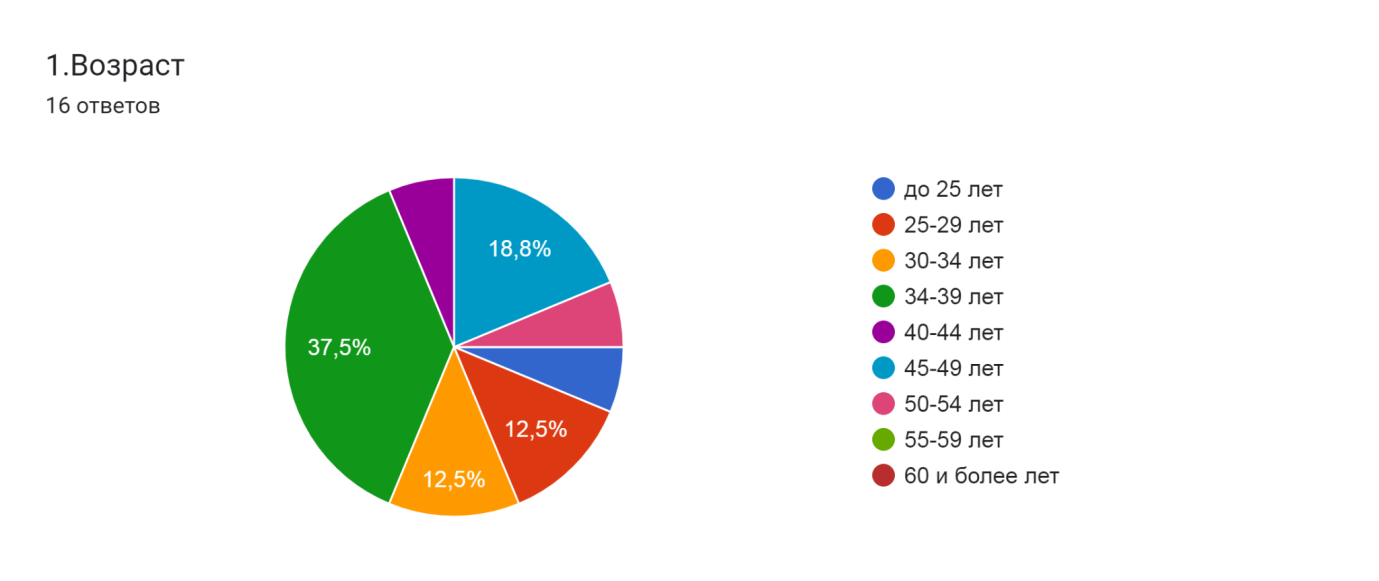 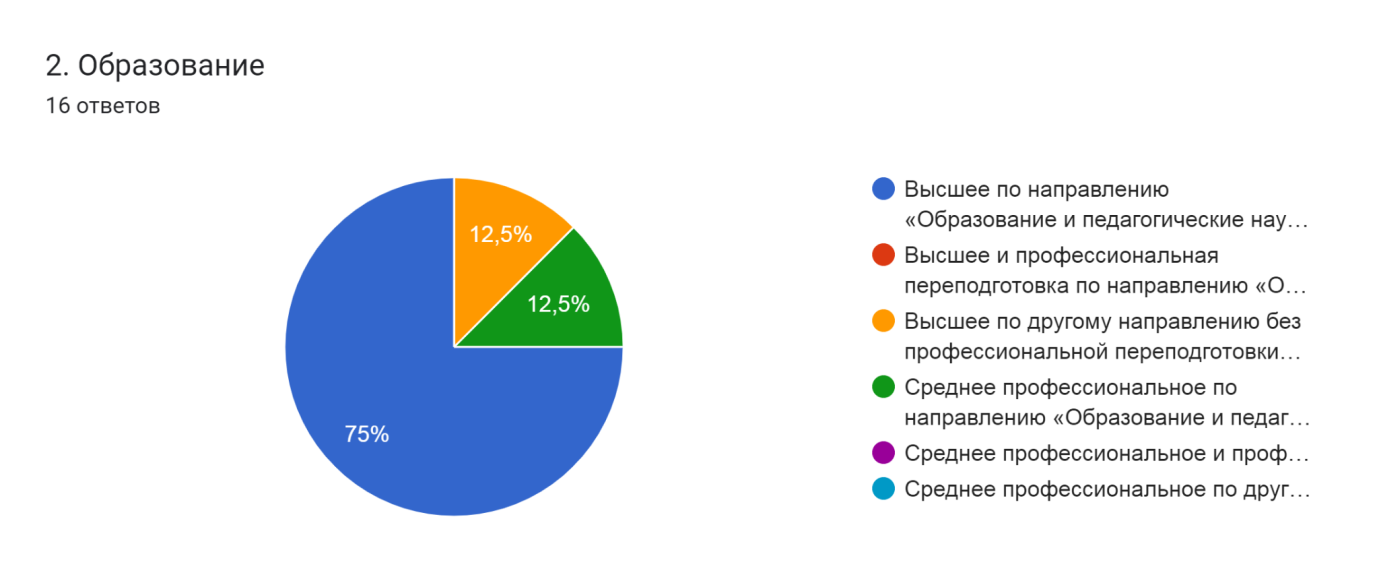 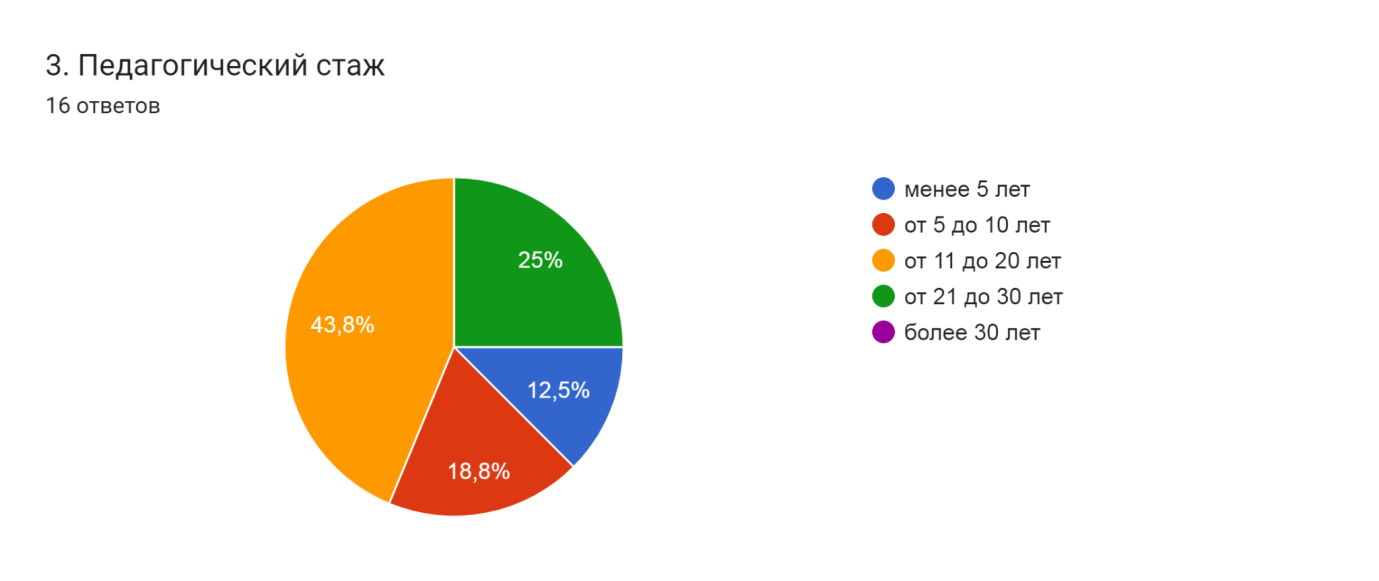 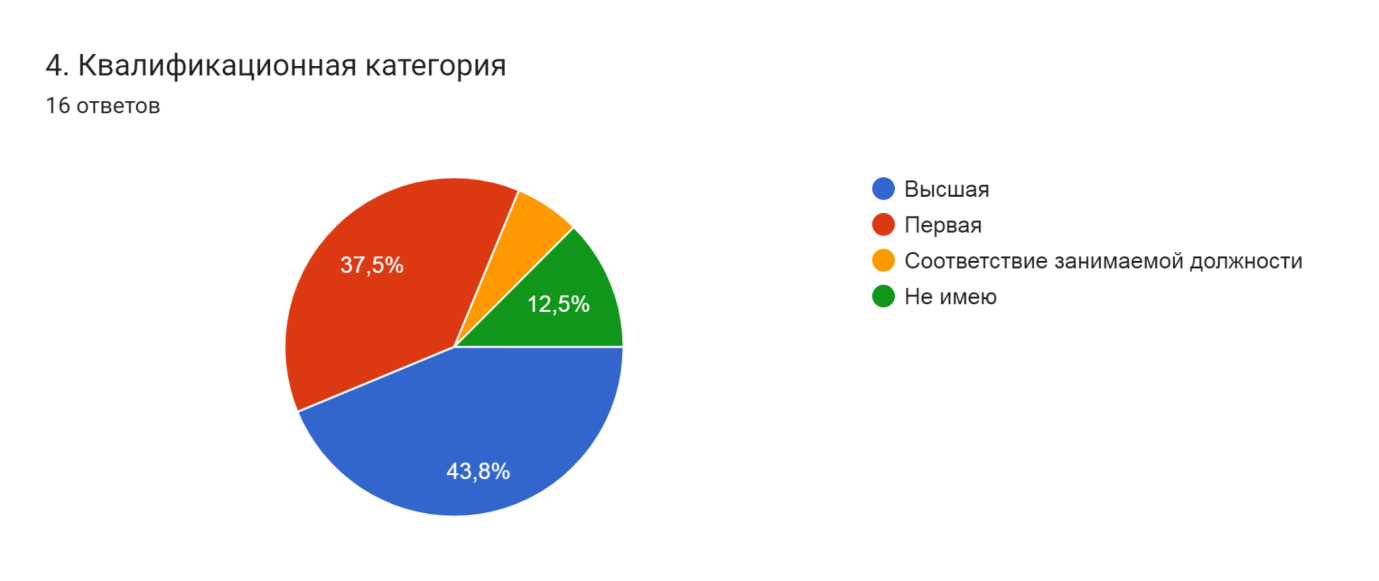 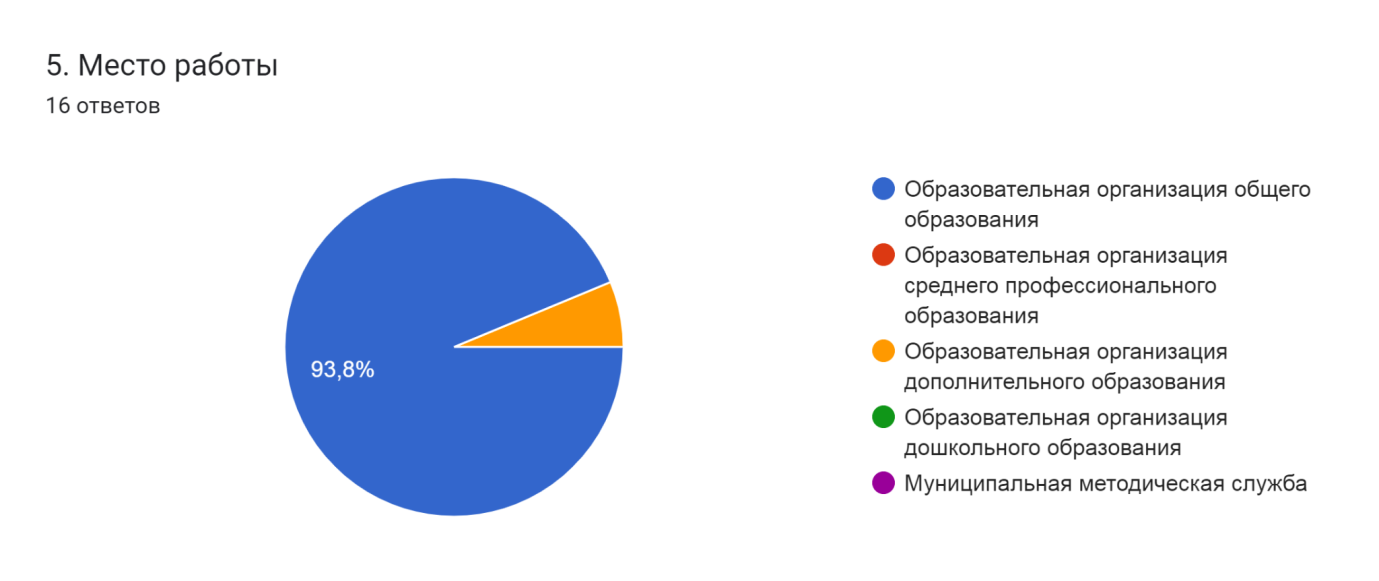 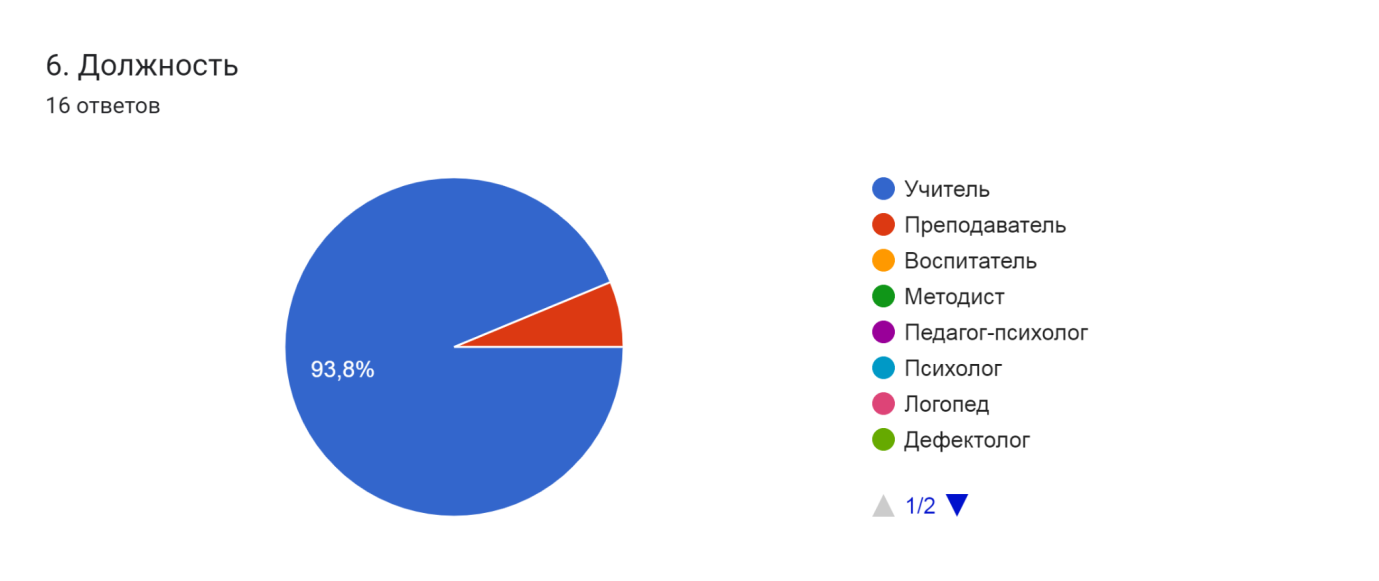 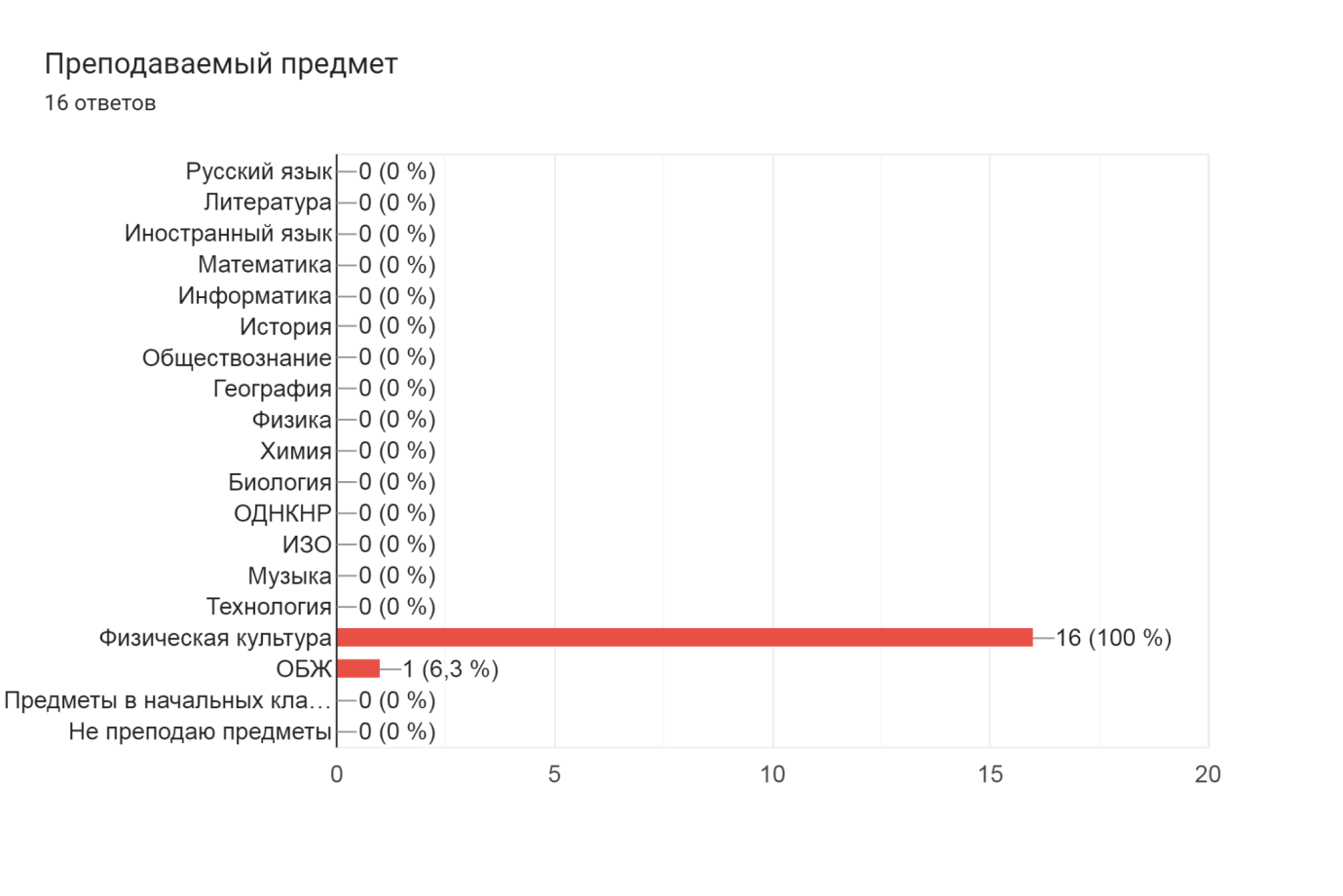 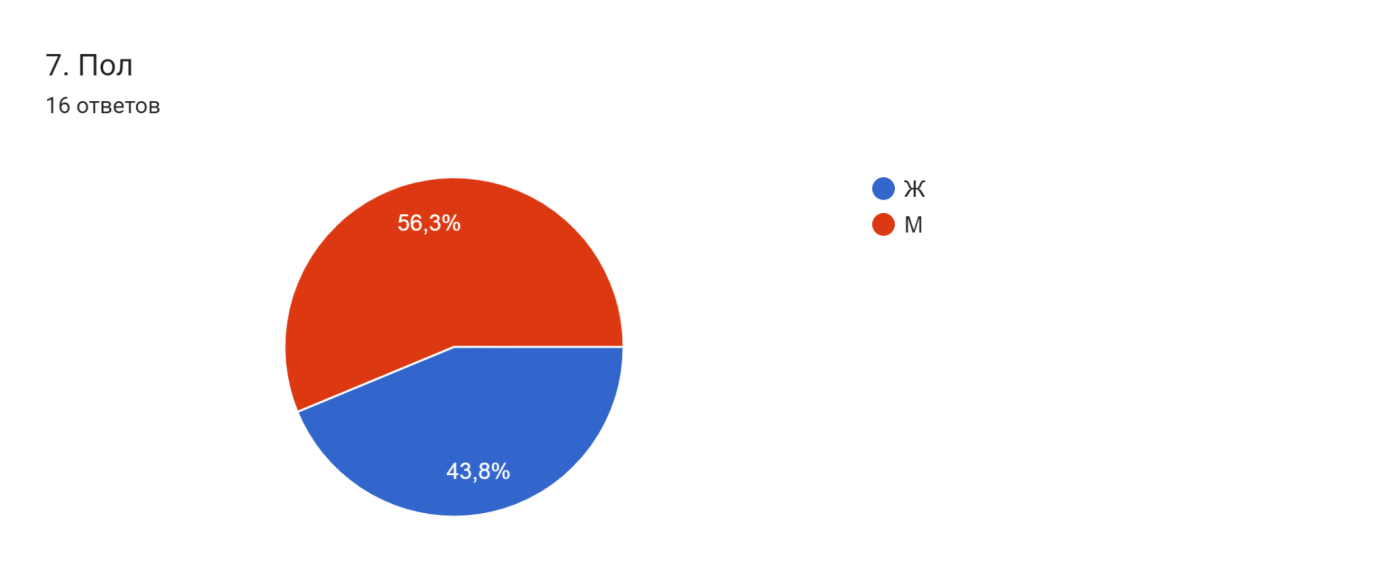 Раздел2.Диагностика мотивов и ожиданий слушателей перед обучением на курсах 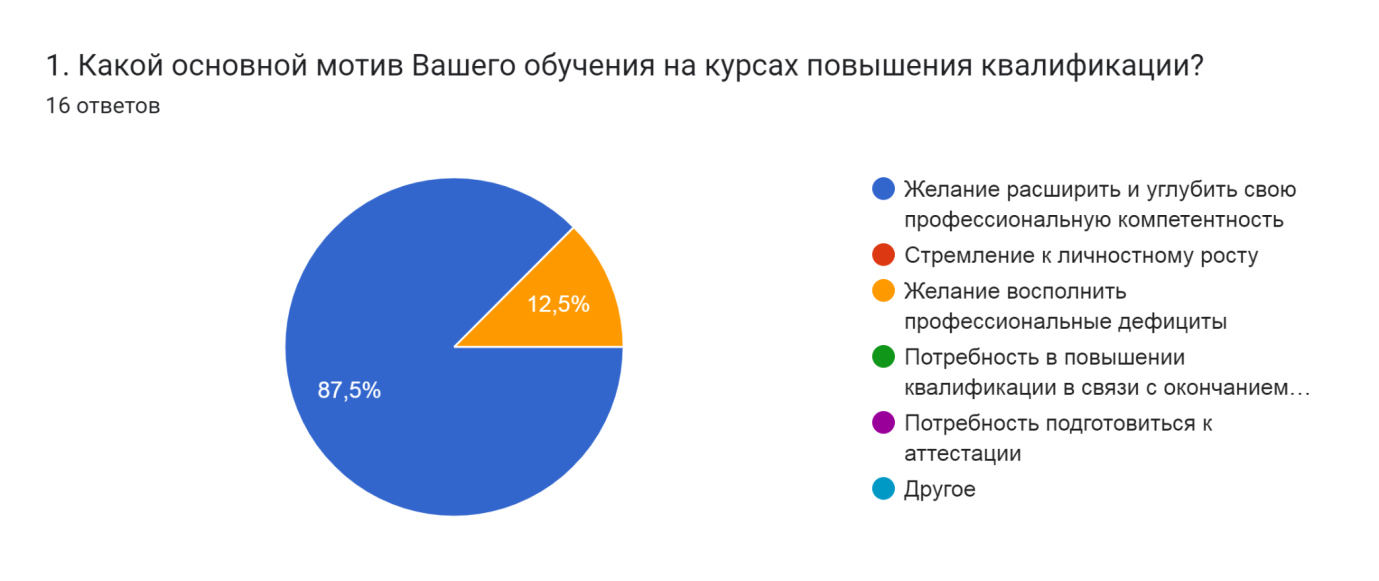 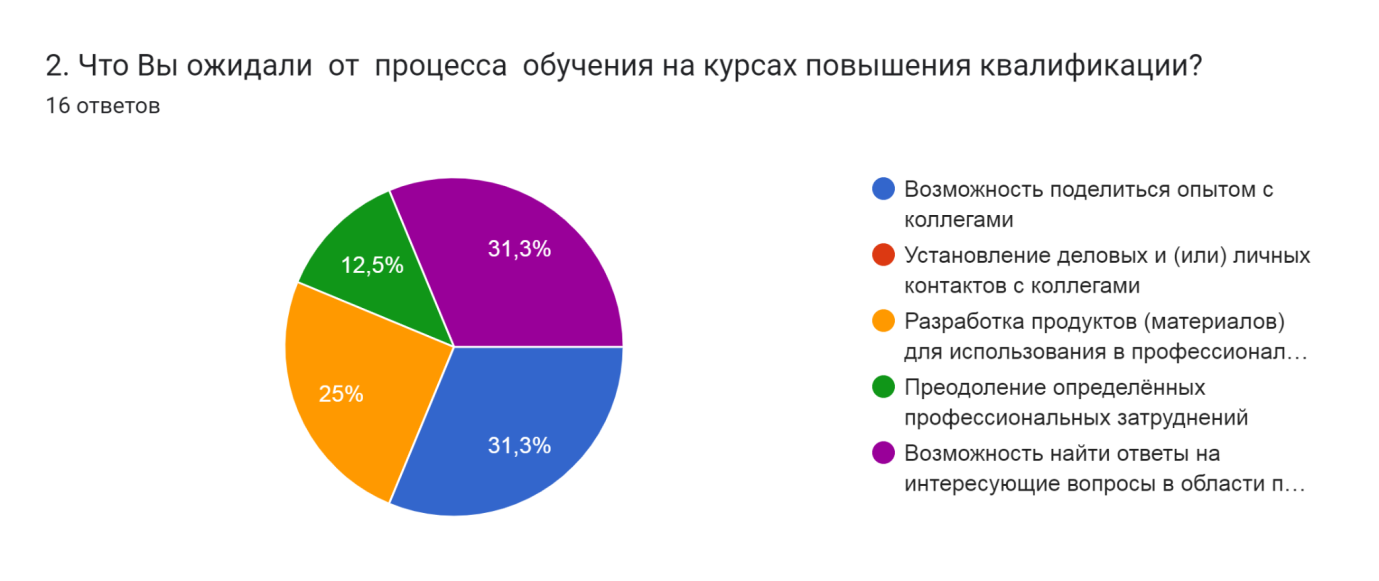 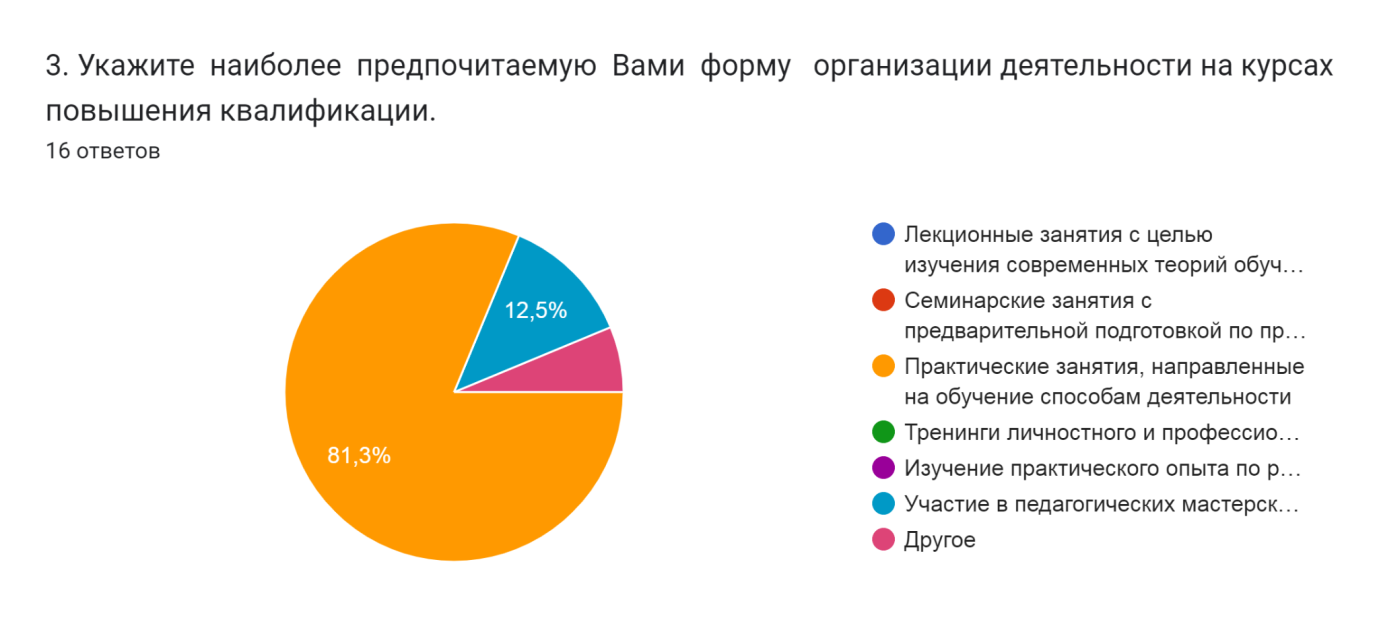 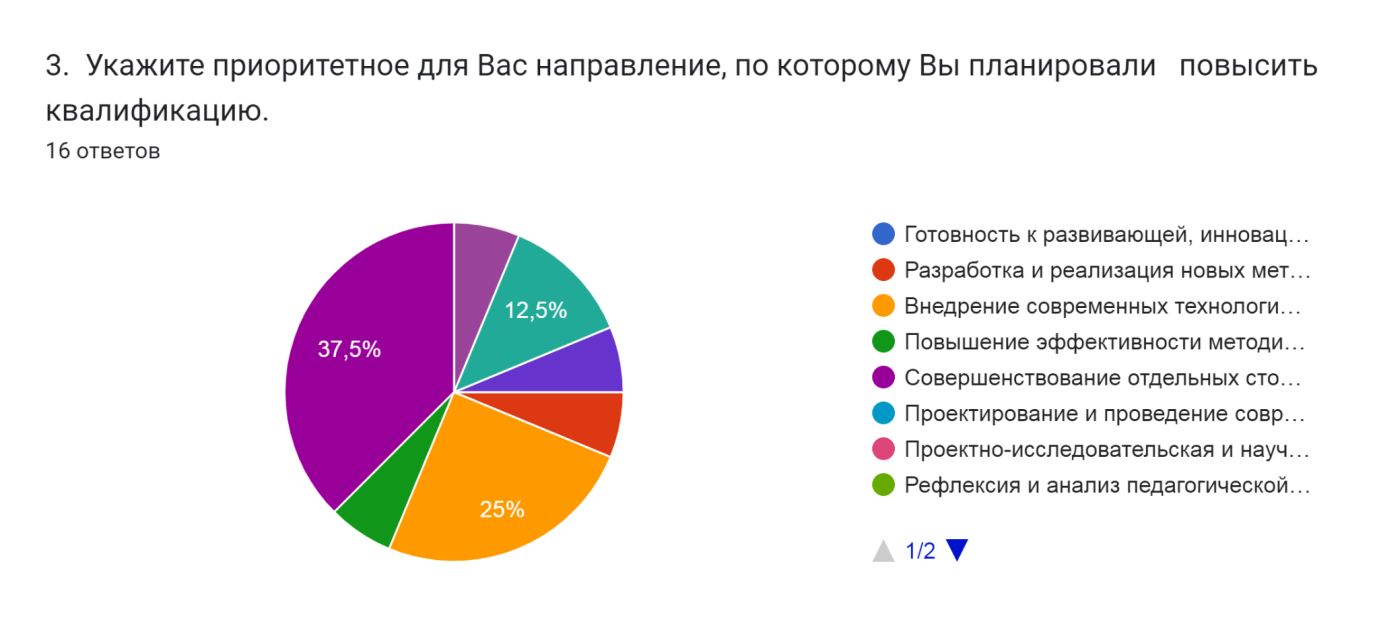 Раздел3. Оценка слушателями содержания программы повышения квалификации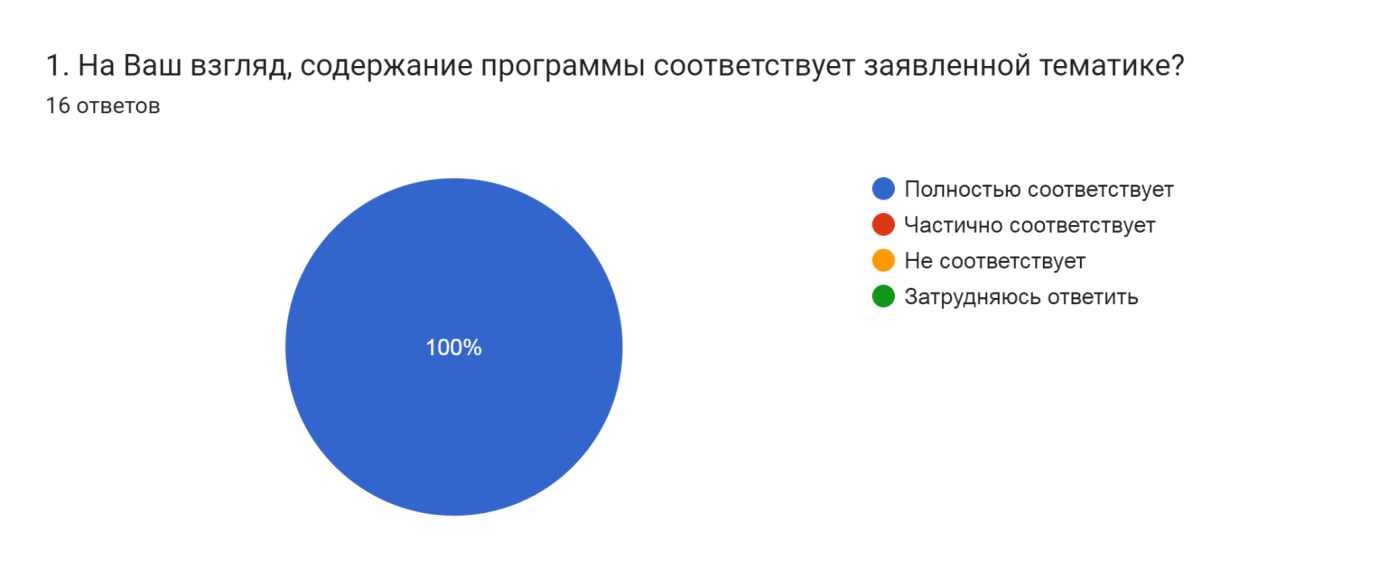 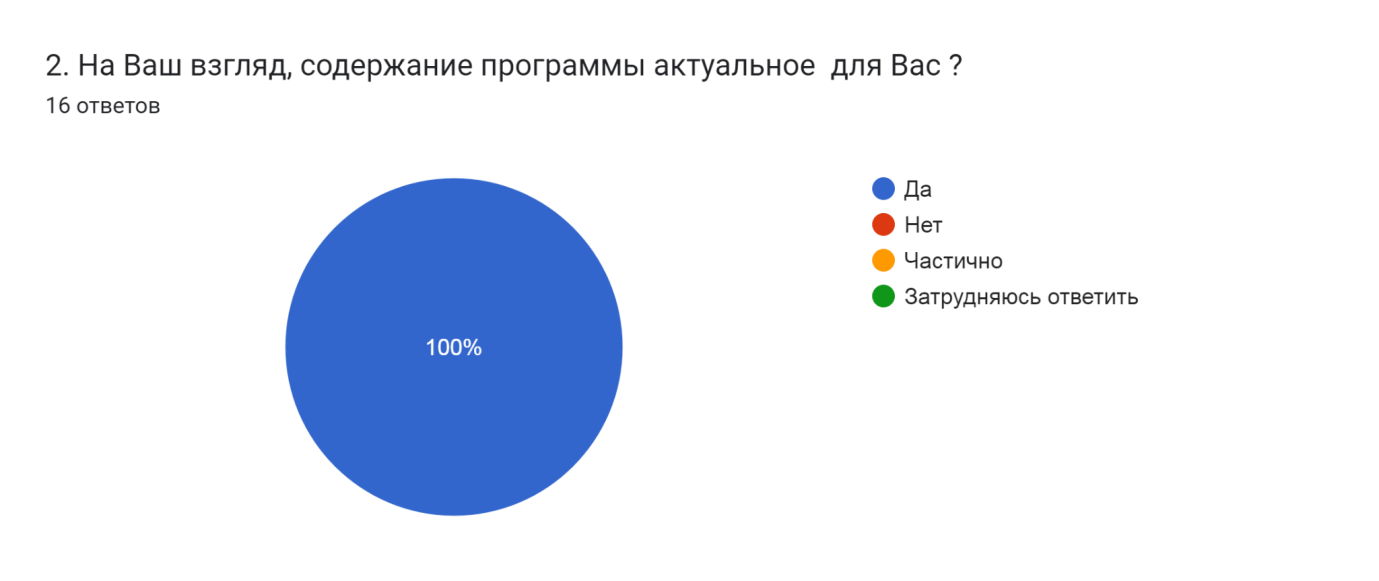 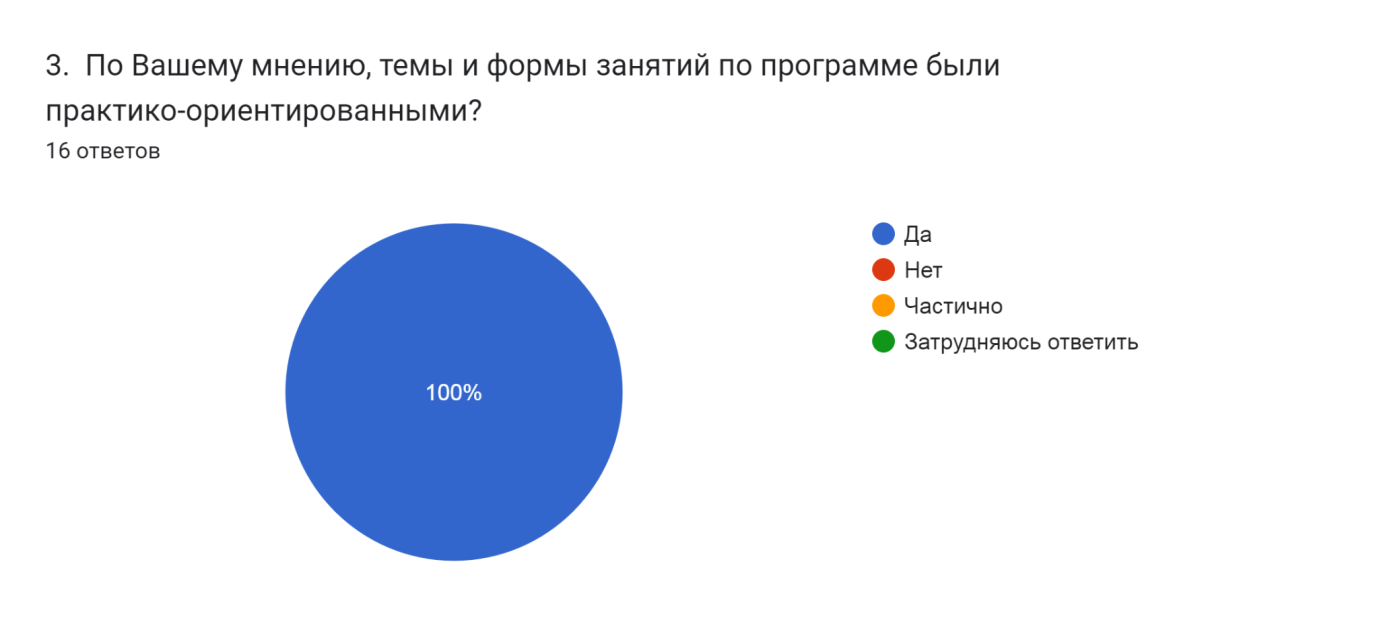 Раздел4. Оценка слушателями курсов качества преподавания на курсах повышения квалификации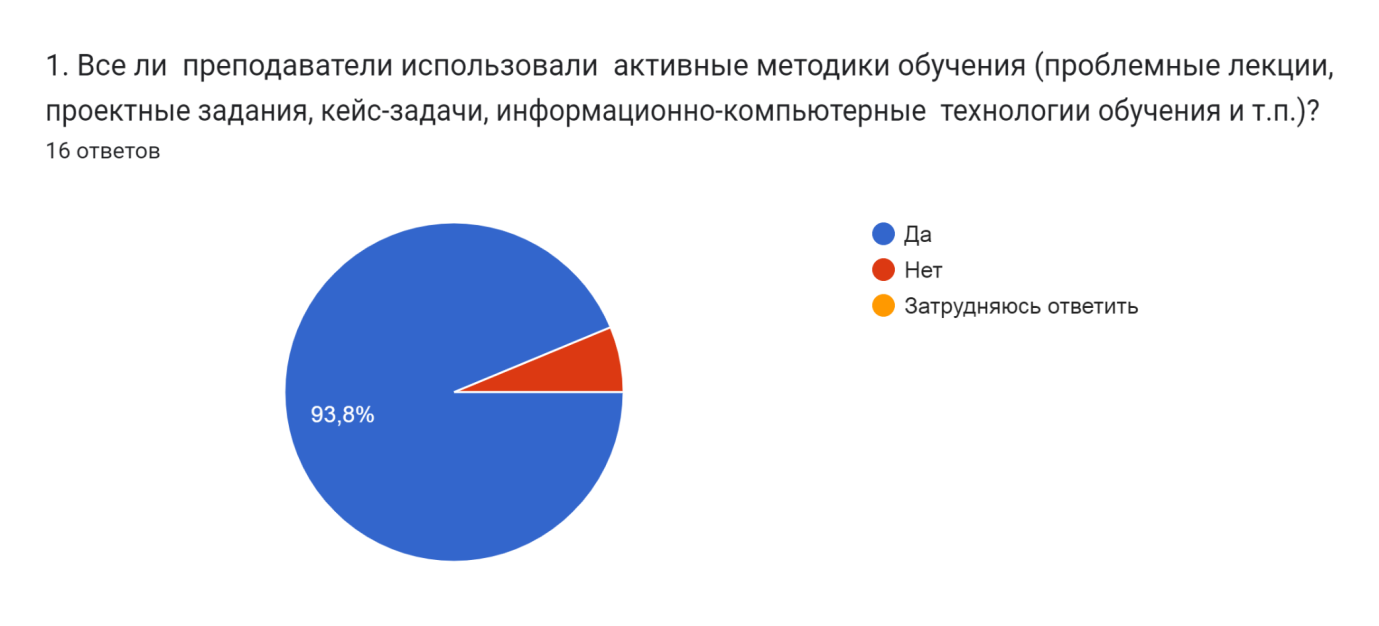 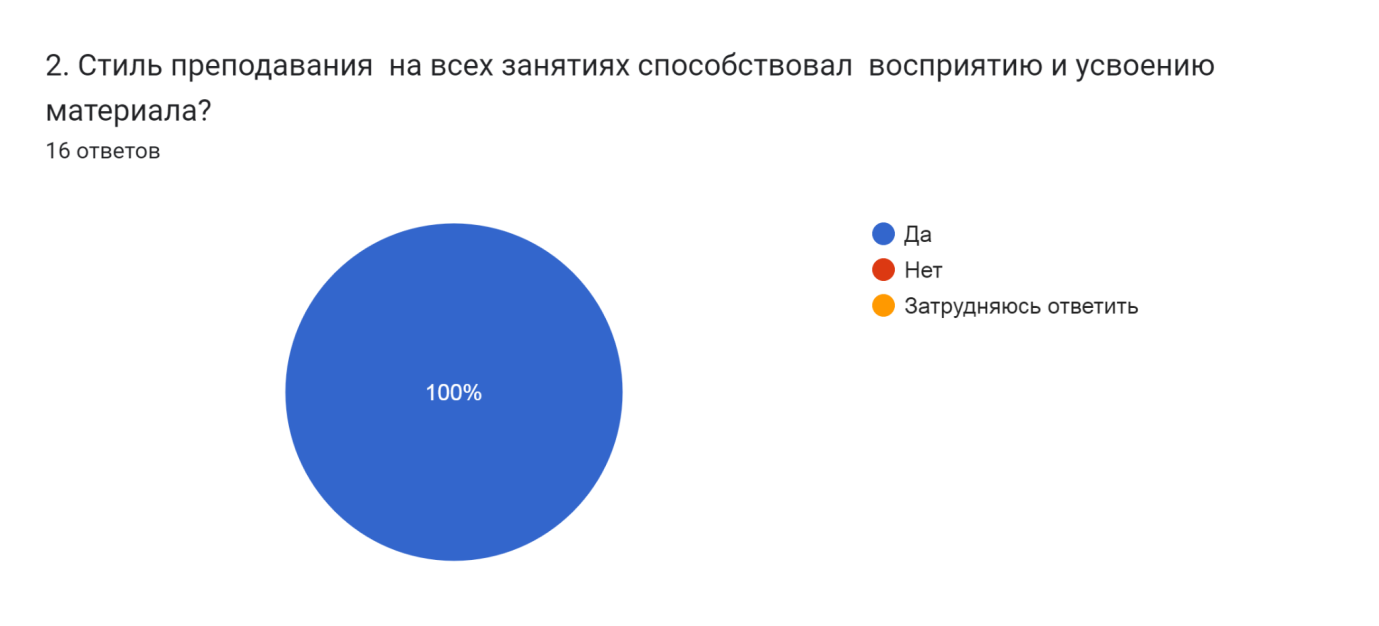 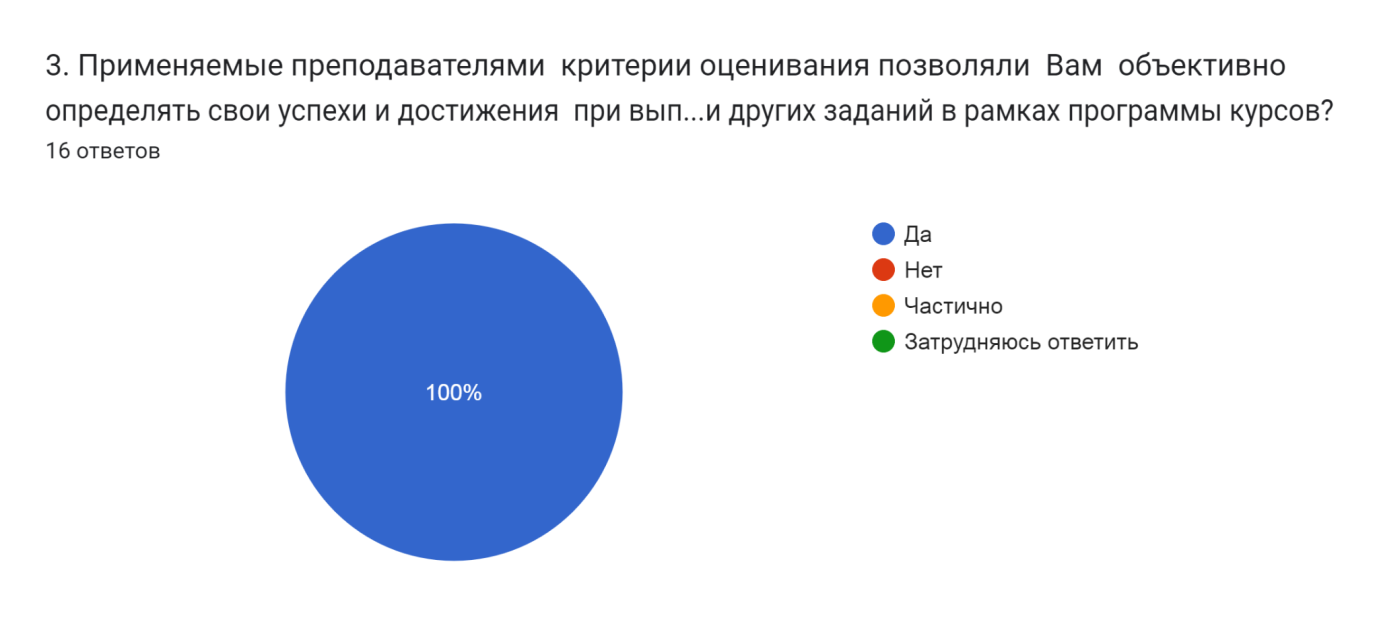 Раздел5. Итоговая оценка слушателями данного курса повышения квалификации5.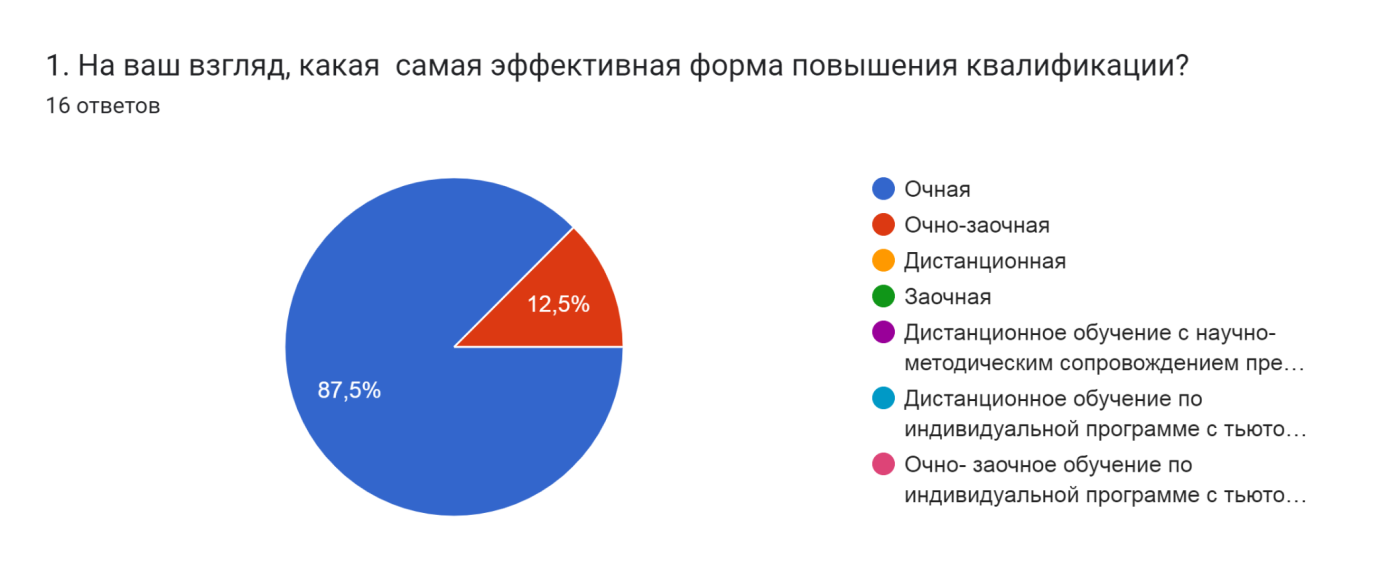 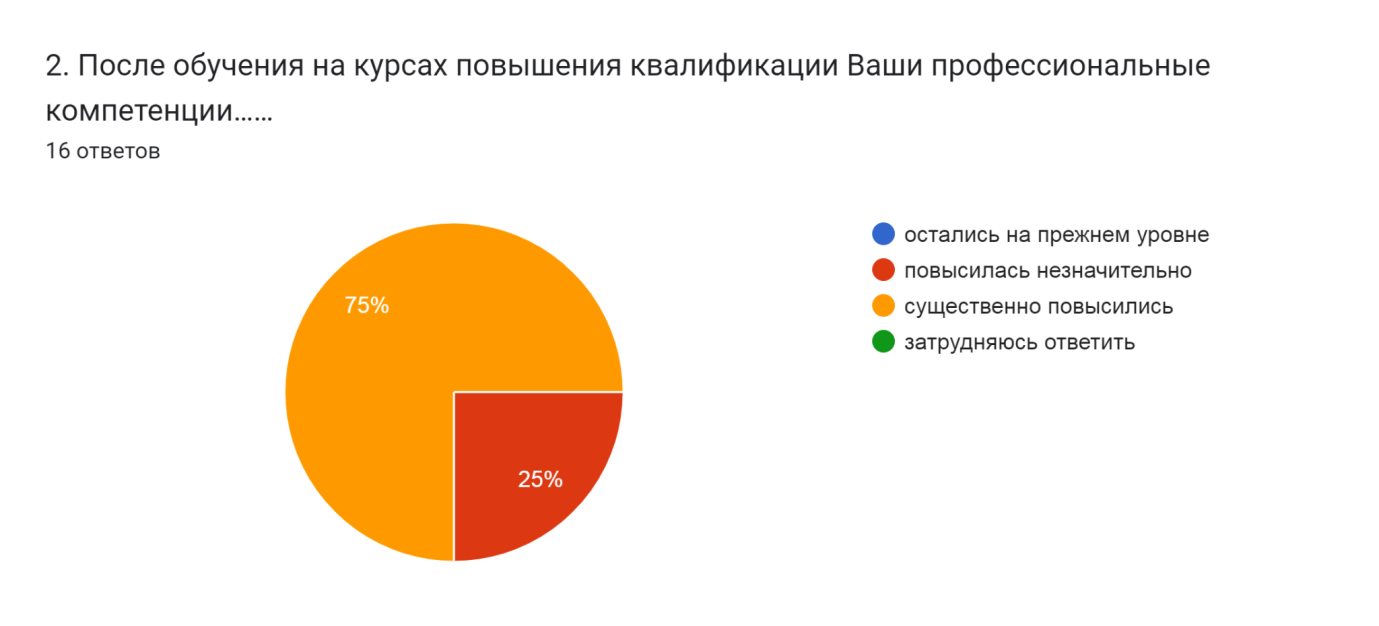 3. Комментарии участников анкетирования, выбора ответа на предыдущий вопрос об изменении уровня профессиональных компетенций:Полученные знания обязательно буду применятьПовысилисьОвладение теми знаниями которыми раньше владел неполностьюДаЯ, получил огромную базу теоритических знаний, практических умений для успешного проведения нового раздела уч.прграммы на уроках физ.культуры "Элементы самбо".5Узнал много интересногоМногое узнала о самбоПолучила новые знания, которые необходимы для передачи учащимсяОсвоил много новогоПовысилЗа счёт восполнения утраченных знаний и уменийТак как я профессионально занимаюсь самбоПополнен пробел в нео технологияхМой уровень существенно повысился.Изучила новый вид спорта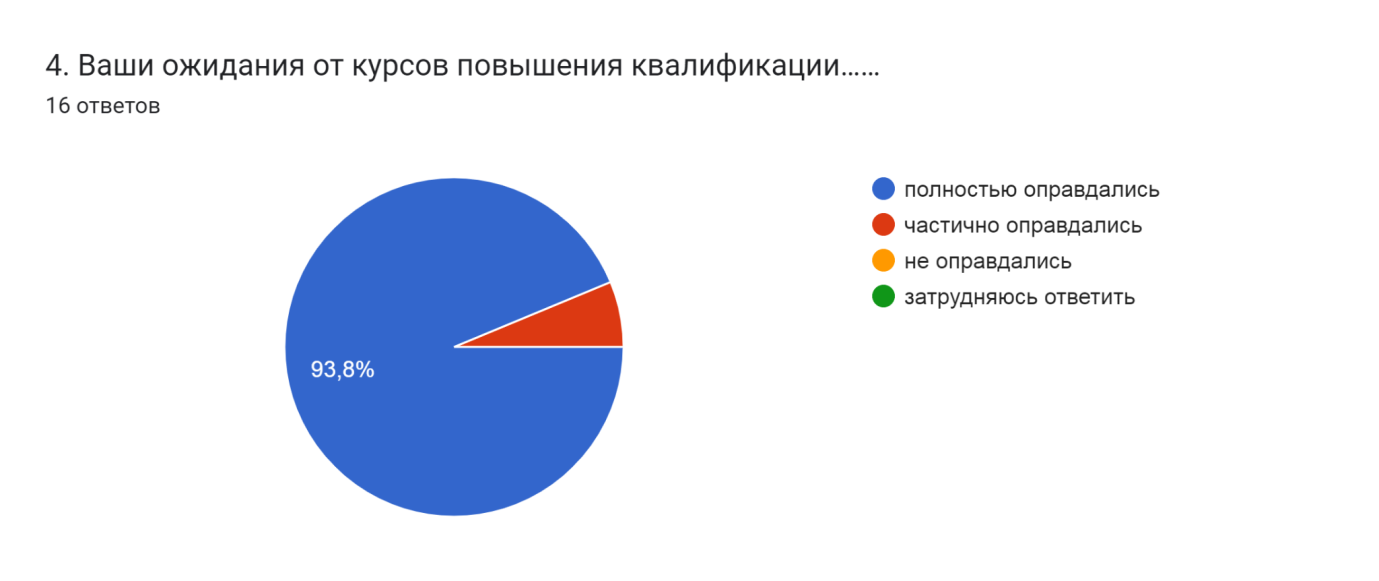 5.Комментарии участников анкетирования выбора ответа на предыдущий вопрос:На курсах мы узнали много нового ( как теория, так и практика). Большую часть полученного материала будем применять на уроках.ОправдалисьОвлалел теми навыками которыми нужныДаМеня научили правильно, грамотно использовать элементы борьбы самбо на уроках физ.культуры.5Узнал много интересногоБуду внедрять в урокиКурсы проходили на высшем уровнеИзучил и узнал много новогоОправдалисьКурсы прошли на высшем уровнеРеализовать свои знания в школеПрошла курс и получила знания в области преподавания новых модулей...Полностью оправдались.Ожидание оправдали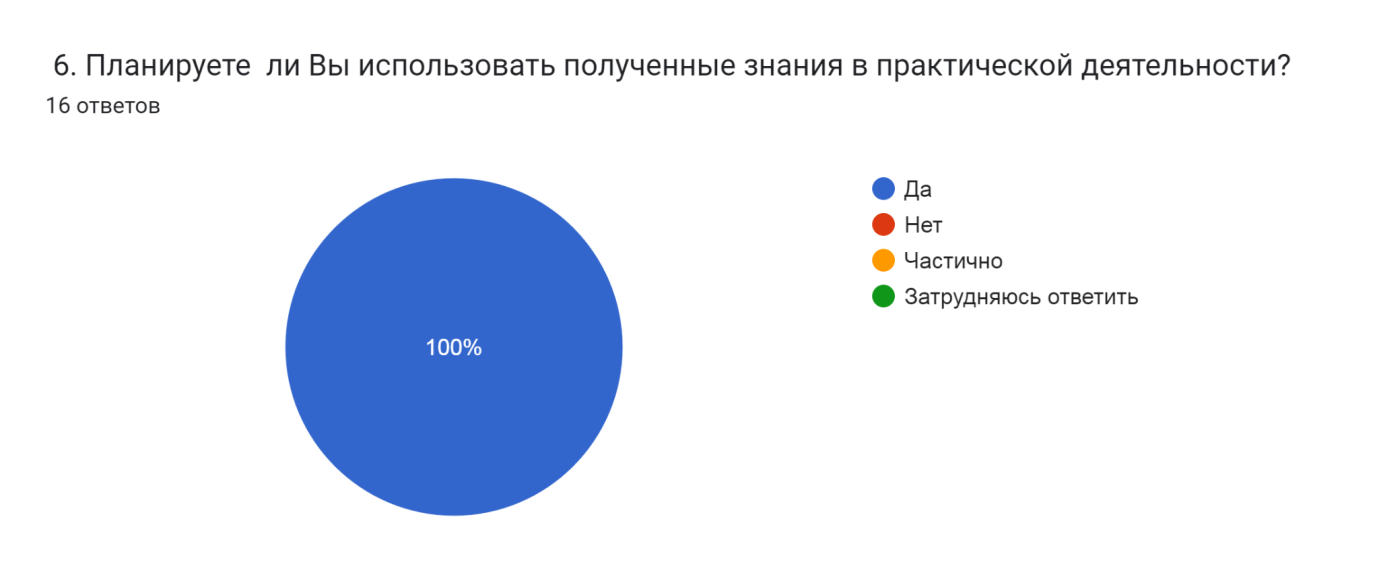 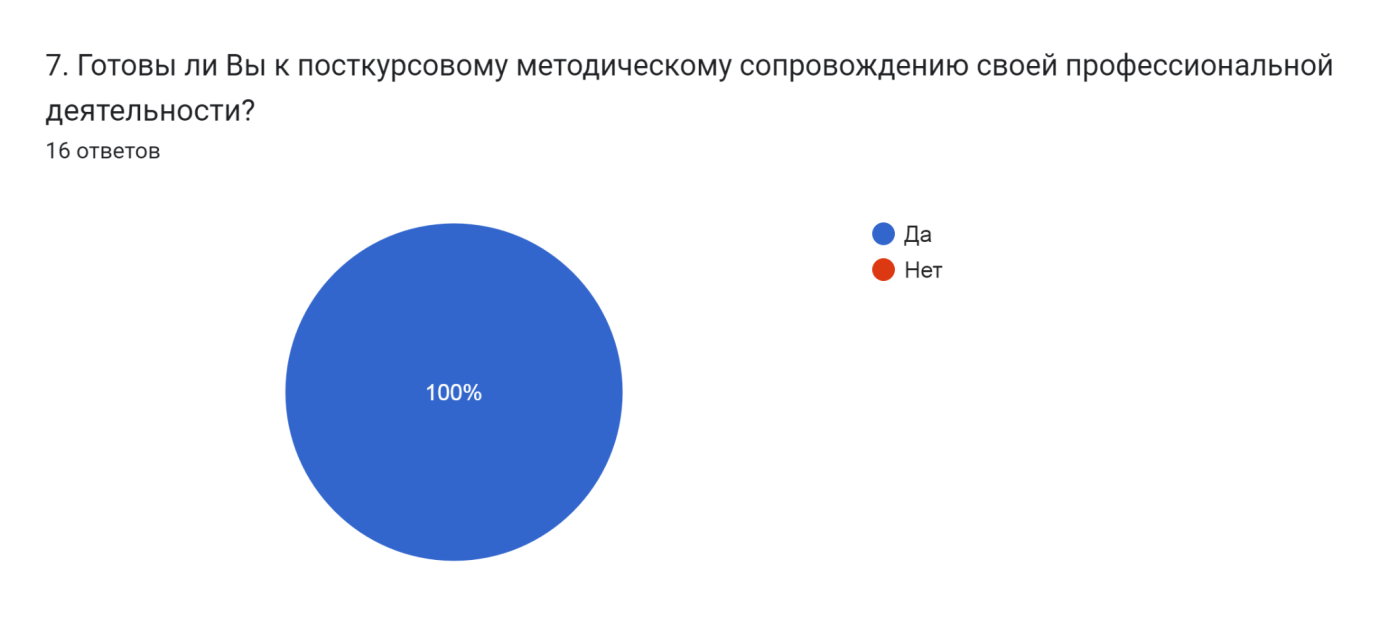 Описание исследования результатов диагностики качества освоения и удовлетворенности результатами обучения по дополнительной профессиональной программе.В разделе 1 «Общие характеристики» в результате самодиагностики на основании рефлексии по итогам окончания курсаустановлены следующие факты:по возрасту слушатели группы, принявшие участие в опросе, распределились следующим образом: - преобладают слушатели в возрасте от 30 до 39 лет - их доля максимальная и составила 62,5%слушателей группы. Из них в возрасте 30-34 года –12,5% и 37,5% - 34-39 лет.Слушатели в возрасте 40 до 49 лет составили25,1%группы. Из них возрастная группа 40-44 года – 6,3%,от 45 до 49 лет -18,8%.Слушателей в возрасте от 50 до 54 лет -6,3% группы.Слушатели старше 55 лет участие в опросе не принимали.Образование у 75% учителей физической культуры высшее по направлению «Образование и педагогические науки»; по 12,5% учителей имеют высшее образование по другому направлению без профессиональной переподготовкипо направлению «Образование и педагогические науки»и среднее профессиональное по направлению «Образование и педагогические науки.Педагогический стаж в группе распределился следующим образом: менее 5 лет – 12,5,от 5 до 10 лет – 18,8%%,от 11 до 20 лет – 43,8%,от 21 до 30 лет – 25%.Учителя группы со стажем более 30 лет в опросеотсутствует.В группе преобладает высшая квалификационная категория –43,8% учителей, 37,5% учителейфизической культуры имеют первую категорию, 6,3% - соответствие должности, 12,5% не имеют категорию.Место работы 93,8% слушателей группы образовательная организация общего образования, 6,3% образовательная организация дополнительного образованияПо должности выявлено, что в данной группе 93,8% учителей и 6,3% - преподаватель.По преподаваемому предмету физическая культура составила 100%, ОБЖ - 6,3%.43,8% участников анкетирования данной группы являются женщинами, мужчины составили 56,33%.В разделе 2 «Диагностика мотивов и ожиданий слушателей перед обучением на курсах повышения квалификации» было выявлено следующее:Доминирующий мотив обучения на курсах повышения квалификации - желание расширить и углубить свою профессиональную компетентность. Этот мотив выбрали 87,5% учителей. Для 12,5% слушателей основным мотивом было желание восполнить профессиональные дефициты.По основному ожиданию от данных курсовучастникиобученияразделились следующим образом – по 31,3% учителей выбрали для себя возможность найти ответы на интересующие вопросы в области профессиональной деятельности и возможность поделиться опытом с коллегами.25% учителей выбрали в качестве основного ожидания разработку продуктов(материалов) для использования в профессиональной деятельности. Преодоление определённых профессиональных затруднений выбрали 12,5% слушателей.По формам организации деятельности на курсах более 90%участников анкетирования отдали предпочтение практической направленностии в качестве предпочитаемых назвали следующие формы:- 81,3% слушателей - практические занятия, направленные на обучение способам деятельности;- 12,5% слушателей выбралиучастие в педагогических мастерских, мастер-классах, открытых занятиях и т.п. с целью практического освоения современных педагогических теорий и технологий. 6,3% слушателей – другое.Несмотря на однородность группы по преподаваемому предмету, в группе было выявлено значительное разнообразие по заявленным приоритетным направлениям повышения квалификации. А именно, были выбраны 7направлений. Максимальные доли–37,5% это совершенствование отдельных сторон учебно-воспитательного процесса, в том числе урока и внеурочного занятия и 25% внедрение современных технологий обучения и воспитания; 12,5% - специальную (предметную) компетентность педагога в области преподаваемой учебной.В разделе 3 участники анкетирования оценили содержание программы повышения квалификации:1) 100% слушателей курсов отметили, что содержание программы полностью соответствует заявленной тематике. 2) Содержание программы было актуальным для 100% слушателей. 3) Темы и формы занятий по программе как практико-ориентированные оценили100% участников анкетирования.В разделе 4слушатели оценили качество преподавания на курсах повышения квалификации.93,8% участников анкетирования указали, что все преподаватели использовали активные методики обучения. При этом, их стиль преподавания способствовал восприятию и усвоению материала для 100% слушателей.Применяемые преподавателями критерии оценивания позволяли также100% слушателей курсов объективно определять свои успехи и достижения при выполнении заданий в рамках программы курсов. Высокий уровень профессионализма преподавателей подтвердила заявленная 100% слушателями, принявших участие в опросе, готовность к посткурсовому методическому сопровождению своей деятельности.В разделе 5 слушателями была дана итоговая оценка курсам по следующим направлениям:При определении самой эффективнойформы повышения квалификации были названы 2 формы. Максимальная доля пришлась на очную, её назвали87,5%. Очно-заочную выбрали 12,5% учителей.75% участников анкетировании отметили, что их профессиональные компетенции существенно повысились, для25% повысилась незначительно. Свой выбор учителя объяснили тем, что получили ответы на имевшиеся у них вопросы, расширили знания и практические умения для успешного проведения нового раздела программы «Элементы самбо». Несмотря на выявленный значительный разброс в ожиданиях и приоритетных направлениях обучения, ожидания от курсов повышения квалификации полностью оправдались для 93,8% участников анкетирования, для 6,3% слушателей частично оправдались.Аргументация сделанного выбора аналогична предыдущей – получены ответы на вопросы, нововведения стали понятнее,материалы актуальные и необходимые в работе, овладели нужными навыками.Предыдущие ответы нашли подтверждение в ответе на заключительный вопрос –100% слушателей планируют использовать полученные знания в практической деятельности.Выводы и рекомендации.Результаты анкетирования слушателей курсов группы 23-1074 продемонстрировали их удовлетворённость результатами обучения на курсах повышения квалификации. Основной мотив обучения - желание расширить и углубить свою профессиональную компетентность. Основные ожидания -возможность найти ответы на вопросы в области профессиональной деятельности и возможность поделиться опытом с коллегами. При этом следует отметить, что ответы на вопрос о направлении повышения квалификации выявил, что на обучение пришли учителя с разными вопросами. Участники анкетирования выделилисемь основных направлений повышения квалификации, которые были для них важны. То есть содержательно группа была нацелена на широкий спектртем и вопросов. Также следует отметить, что участники группы отдали предпочтения практической направленности обучения - практическим занятиям, направленным на обучение способам деятельности иучастию в педагогических мастерских, мастер-классах, открытых занятиях и т.п. с целью практического освоения современных педагогических теорий и технологий.Несмотря на разнообразие запросов, актуальность программыкурсов отметили 100% слушателей. О готовности использовать полученные знания заявили также100% принявших участие в опросе.Практико-ориентированность программы отметили100% слушателей.В комментариях к ответам слушатели написали, что получили ответы на имевшиеся у них вопросы, прояснили для себя важные моменты,расширили знания и практические умения для успешного проведения нового раздела программы «Элементы самбо».Соответствие содержания программы заявленной тематикеотметили 100% слушателей.Курсы способствовали повышению квалификации, что подтвердилиответы слушателей.Качество преподавания на курсах также получило положительную оценку слушателей, т.к. использовались активные методики обучения, стиль преподавания способствовал восприятию и усвоению материала.Факт готовности 100% участников опроса к посткурсовому методическому сопровождению своей деятельности также подтверждает высокие оценки слушателей актуальности программы обучения и высокое качество преподавания на курсах повышения квалификации.Всё это свидетельствует о полезности и своевременности даннойдополнительной профессиональной программы, её соответствиисуществующим в данный момент запросам. Качество преподавания, организация курсов также способствовали удовлетворённости результатами обучения на курсах повышения квалификации.Морозова Елена МихайловнаМетодист отдела мониторинга и аналитики ЦНППМ№п/пВопросы анкетыВарианты ответов% ответов, выбранных/ сформулированныхслушателями Раздел1.Общие характеристики руководителей ООРаздел1.Общие характеристики руководителей ООРаздел1.Общие характеристики руководителей ОО1ВозрастДо 25 лет6,31Возраст25-29 лет12,51Возраст30-34 лет12,51Возраст34-39 лет37,51Возраст40-44 лет6,31Возраст45-49 лет18,81Возраст50-54 лет6,31Возраст55-59 лет01Возраст60 и более лет02ОбразованиеВысшее по направлению «Образование и педагогические науки»752ОбразованиеВысшее и профессиональная переподготовка по направлению образование и педагогические науки»02ОбразованиеВысшее по другому направлению без профессиональной переподготовки по направлению «Образование и педагогические науки»12,52ОбразованиеСреднее профессиональноеи профессиональная переподготовка по направлению «Образование и педагогические науки»12,53Педагогический стажМенее 5 лет12,53Педагогический стажОт 5 до 10 лет18,83Педагогический стажОт 11 до 20 лет43,83Педагогический стажОт 21 до 30 лет253Педагогический стажБолее 30 лет04Квалификационная категория Высшая43,84Квалификационная категория Первая37,54Квалификационная категория Соответствие занимаемой должности6,34Квалификационная категория Не имею12,55Место работыОбразовательная организация общего образования93,85Место работыОбразовательная организация дополнительного образования6,36ДолжностьДиректор ОО06ДолжностьЗаместитель директора по УВР06ДолжностьЗаместитель директора по ВР06ДолжностьЗаместитель директора по ИКТ06ДолжностьУчитель93,86ДолжностьПреподаватель6,3Преподаваемый предметРусский язык и литература0Преподаваемый предметИностранный язык0Преподаваемый предметМатематика0Преподаваемый предметИнформатика0Преподаваемый предметИстория0Преподаваемый предметОбществознание0Преподаваемый предметГеография0Преподаваемый предметХимия0Преподаваемый предметФизика0Преподаваемый предметБиология0Преподаваемый предметОДНКР0Преподаваемый предметИЗО0Преподаваемый предметМузыка0Преподаваемый предметТехнология0Преподаваемый предметФизическая культура100Преподаваемый предметОБЖ6,3Преподаваемый предметПредметы начальных классов0Преподаваемый предметНе преподаю предметы07ПолЖ43,87ПолМ56,3Раздел2. Диагностика мотивов и ожиданий слушателей перед обучением на курсах повышения квалификацииРаздел2. Диагностика мотивов и ожиданий слушателей перед обучением на курсах повышения квалификацииРаздел2. Диагностика мотивов и ожиданий слушателей перед обучением на курсах повышения квалификации1Какой основной мотив Вашего обучения на курсах повышения квалификации?Желание расширить и углубить свою профессиональнуюкомпетентность87,51Какой основной мотив Вашего обучения на курсах повышения квалификации?Стремление к личностному росту01Какой основной мотив Вашего обучения на курсах повышения квалификации?Желание восполнить профессиональные дефициты12,51Какой основной мотив Вашего обучения на курсах повышения квалификации?Потребность в повышении квалификации в связи с окончанием срока предыдущей курсовой подготовки01Какой основной мотив Вашего обучения на курсах повышения квалификации?Потребность подготовиться к аттестации01Какой основной мотив Вашего обучения на курсах повышения квалификации?Другое02Что Вы ожидали от процесса обучения на курсах повышения квалификации?Возможность поделиться опытом с коллегами31,32Что Вы ожидали от процесса обучения на курсах повышения квалификации?Установление деловых и (или) личных контактов с коллегами02Что Вы ожидали от процесса обучения на курсах повышения квалификации?Разработка продуктов (материалов) для использования в профессиональной деятельности252Что Вы ожидали от процесса обучения на курсах повышения квалификации?Преодоление определённых профессиональных затруднений12,52Что Вы ожидали от процесса обучения на курсах повышения квалификации?Возможность найти ответы на интересующие вопросы в области профессиональной деятельности31,32Что Вы ожидали от процесса обучения на курсах повышения квалификации?Другое3Укажитенаиболее предпочитаемуюВами форму   организации деятельности на курсах повышения квалификации.Лекционные занятия с целью изучения современных теорий обучения и воспитания03Укажитенаиболее предпочитаемуюВами форму   организации деятельности на курсах повышения квалификации.Семинарские занятия с предварительной подготовкой по предложенному плану03Укажитенаиболее предпочитаемуюВами форму   организации деятельности на курсах повышения квалификации.Практические занятия, направленные на обучение способам деятельности81,33Укажитенаиболее предпочитаемуюВами форму   организации деятельности на курсах повышения квалификации.Тренинги личностного и профессионального роста03Укажитенаиболее предпочитаемуюВами форму   организации деятельности на курсах повышения квалификации.Изучение практического опыта по решению приоритетных задач и современных проблем в сфере обучения, воспитания и развития детей03Укажитенаиболее предпочитаемуюВами форму   организации деятельности на курсах повышения квалификации.Участие в педагогических мастерских, мастер-классах, открытых занятиях и т.п.  с целью практического освоения современных педагогических теорий и технологий12,53Укажитенаиболее предпочитаемуюВами форму   организации деятельности на курсах повышения квалификации.Другое6,33Укажите приоритетное для Вас направление, по которому Вы планировали   повысить квалификацию.Готовность к развивающей, инновационной деятельности03Укажите приоритетное для Вас направление, по которому Вы планировали   повысить квалификацию.Разработка и реализация новых методических проектов6,33Укажите приоритетное для Вас направление, по которому Вы планировали   повысить квалификацию.Внедрение современных технологий обучения и воспитания253Укажите приоритетное для Вас направление, по которому Вы планировали   повысить квалификацию.Повышение эффективности методических решений6,33Укажите приоритетное для Вас направление, по которому Вы планировали   повысить квалификацию.Совершенствование отдельных сторон учебно-воспитательного процесса, в том числе урока и внеурочного занятия37,53Укажите приоритетное для Вас направление, по которому Вы планировали   повысить квалификацию.Проектирование и проведение современного учебного занятия03Укажите приоритетное для Вас направление, по которому Вы планировали   повысить квалификацию.Проектно-исследовательская и научно-методическая деятельность педагога03Укажите приоритетное для Вас направление, по которому Вы планировали   повысить квалификацию.Рефлексия и анализ педагогической деятельности03Укажите приоритетное для Вас направление, по которому Вы планировали   повысить квалификацию.Нормативно-правовая компетентность педагога03Укажите приоритетное для Вас направление, по которому Вы планировали   повысить квалификацию.Психолого- педагогическая компетентность педагога03Укажите приоритетное для Вас направление, по которому Вы планировали   повысить квалификацию.Методическая компетентность педагога6,33Укажите приоритетное для Вас направление, по которому Вы планировали   повысить квалификацию.Специальная (предметная) компетентность педагога в области преподаваемой учебной дисциплины12,53Укажите приоритетное для Вас направление, по которому Вы планировали   повысить квалификацию.Коммуникативная компетентность педагога03Укажите приоритетное для Вас направление, по которому Вы планировали   повысить квалификацию.ИКТ-компетентность педагога03Укажите приоритетное для Вас направление, по которому Вы планировали   повысить квалификацию.Другое0Раздел3. Оценка руководителями ОО содержание программы повышения квалификацииРаздел3. Оценка руководителями ОО содержание программы повышения квалификацииРаздел3. Оценка руководителями ОО содержание программы повышения квалификации1На Ваш взгляд, содержание программы соответствует заявленной тематике?Полностью соответствует1001На Ваш взгляд, содержание программы соответствует заявленной тематике?Частично соответствует01На Ваш взгляд, содержание программы соответствует заявленной тематике?Не соответствует01На Ваш взгляд, содержание программы соответствует заявленной тематике?Затрудняюсь ответить02На Ваш взгляд, содержание программы актуальное для Вас?Да1002На Ваш взгляд, содержание программы актуальное для Вас?Нет02На Ваш взгляд, содержание программы актуальное для Вас?Частично02На Ваш взгляд, содержание программы актуальное для Вас?Затрудняюсь ответить03По Вашему мнению, темы и формы занятий по программе былипрактико-ориентированными?Да1003По Вашему мнению, темы и формы занятий по программе былипрактико-ориентированными?Нет03По Вашему мнению, темы и формы занятий по программе былипрактико-ориентированными?Частично 03По Вашему мнению, темы и формы занятий по программе былипрактико-ориентированными?Затрудняюсь ответить0Раздел 4. Оценка участниками курсов качества преподавания на курсах повышения квалификации  Раздел 4. Оценка участниками курсов качества преподавания на курсах повышения квалификации  Раздел 4. Оценка участниками курсов качества преподавания на курсах повышения квалификации  1Все ли преподаватели использовали активные методики обучения (проблемные лекции, проектные задания, кейс-задачи, информационно-компьютерные технологии обучения и т.п.)?Да93,81Все ли преподаватели использовали активные методики обучения (проблемные лекции, проектные задания, кейс-задачи, информационно-компьютерные технологии обучения и т.п.)?Нет6,31Все ли преподаватели использовали активные методики обучения (проблемные лекции, проектные задания, кейс-задачи, информационно-компьютерные технологии обучения и т.п.)?Затрудняюсь ответить02Стиль преподавания на всех занятиях способствовал восприятию и усвоению материала?Да1002Стиль преподавания на всех занятиях способствовал восприятию и усвоению материала?Нет02Стиль преподавания на всех занятиях способствовал восприятию и усвоению материала?Затрудняюсь ответить03Применяемые преподавателями критерии оценивания позволяли Вам объективно определять свои успехи и достижения при выполнении практических работ, тестов и других заданий в рамках программы курсов?Да1003Применяемые преподавателями критерии оценивания позволяли Вам объективно определять свои успехи и достижения при выполнении практических работ, тестов и других заданий в рамках программы курсов?Нет03Применяемые преподавателями критерии оценивания позволяли Вам объективно определять свои успехи и достижения при выполнении практических работ, тестов и других заданий в рамках программы курсов?Частично03Применяемые преподавателями критерии оценивания позволяли Вам объективно определять свои успехи и достижения при выполнении практических работ, тестов и других заданий в рамках программы курсов?Затрудняюсь ответить0Раздел 5. Итоговая оценка участниками обучения данного курса повышения квалификацииРаздел 5. Итоговая оценка участниками обучения данного курса повышения квалификацииРаздел 5. Итоговая оценка участниками обучения данного курса повышения квалификации1На Ваш взгляд, какая самая эффективная форма повышения квалификации?Очная87,51На Ваш взгляд, какая самая эффективная форма повышения квалификации?Очно-заочная12,51На Ваш взгляд, какая самая эффективная форма повышения квалификации?Дистанционная01На Ваш взгляд, какая самая эффективная форма повышения квалификации?Заочная01На Ваш взгляд, какая самая эффективная форма повышения квалификации?Дистанционное обучение с научно-методическим сопровождением преподавателей01На Ваш взгляд, какая самая эффективная форма повышения квалификации?Дистанционное обучение по индивидуальной программе с тьюторским сопровождением01На Ваш взгляд, какая самая эффективная форма повышения квалификации?Очно-заочное обучение по индивидуальной программе с тьюторским сопровождением02После обучения на курсах повышения квалификации Ваши профессиональные компетенции……Остались на прежнем уровне02После обучения на курсах повышения квалификации Ваши профессиональные компетенции……Повысилась незначительно252После обучения на курсах повышения квалификации Ваши профессиональные компетенции……Существенно повысились752После обучения на курсах повышения квалификации Ваши профессиональные компетенции……Затрудняюсь ответить03Прокомментируйте, пожалуйста, Ваш выбор ответа на предыдущий вопрос об изменении уровня профессиональных компетенцийПолученные знания обязательно буду применятьПовысилисьОвладение теми знаниями которыми раньше владел неполностьюДаЯ, получил огромную базу теоритических знаний, практических умений для успешного проведения нового раздела уч.прграммы на уроках физ.культуры "Элементы самбо".5Узнал много интересногоМногое узнала о самбоПолучила новые знания, которые необходимы для передачи учащимсяОсвоил много новогоПовысилЗа счёт восполнения утраченных знаний и уменийТак как я профессионально занимаюсь самбоПополнен пробел в нео технологияхМой уровень существенно повысился.Изучила новый вид спорта4Ваши ожидания от курсов повышения квалификации……Полностью оправдались93,84Ваши ожидания от курсов повышения квалификации……Частично оправдались6,34Ваши ожидания от курсов повышения квалификации……Не оправдались04Ваши ожидания от курсов повышения квалификации……Затрудняюсь ответить05Прокомментируйте, пожалуйста, Ваш выборответа на предыдущий вопрос об ожиданиях от процесса обучения на курсах.На курсах мы узнали много нового( как теория, так и практика). Большую часть полученного материала будем применять на уроках.ОправдалисьОвлалел теми навыками которыми нужныДаМеня научили правильно, грамотно использовать элементы борьбы самбо на уроках физ.культуры.5Узнал много интересногоБуду внедрять в урокиКурсы проходили на высшем уровнеИзучил и узнал много новогоОправдалисьКурсы прошли на высшем уровнеРеализовать свои знания в школеПрошла курс и получила знания в области преподавания новых модулей...Полностью оправдались.Ожидание оправдали6Планируете ли Вы использовать полученные знания в практической деятельности?Да1006Планируете ли Вы использовать полученные знания в практической деятельности?Нет06Планируете ли Вы использовать полученные знания в практической деятельности?Частично06Планируете ли Вы использовать полученные знания в практической деятельности?Затрудняюсь ответить07Готовы ли Вы к посткурсовому методическому сопровождению своей профессиональной деятельности?Да1007Готовы ли Вы к посткурсовому методическому сопровождению своей профессиональной деятельности?Нет0